Приложение № 1                                      к приказу 00 и СР № 248 от 19, 12.2022 г.УСТАВМУНИЦИПАЛЬНОГО БЮДЖЕТНОГО ДОШКОЛЬНОГО ОБРАЗОВАТЕЛЬНОГО УЧРЕЖДЕНИЯ «ДЕТСКИЙ САД «ЗВЕЗДОЧКА»ЦИВИЛЬСКОГО МУНИЦИПАЛЬНОГО ОКРУГА ЧУВАШСКОЙ РЕСПУБЛИКИг. Цивильск 2022 г.ГЛАВА 1. ОБЩИЕ ПОЛОЖЕНИЯ	1.1.	Муниципальное бюджетное дошкольное образовательное учреждение «Детский сад«Звездочка» Цивильского муниципального округа Чувашской Республики (далее по тексту   Учреждение) создано в соответствии с Гражданским кодексом Российской Федерации, Федеральным законом от 12.01.1996 № 7-ФЗ «О некоммерческих организациях», Федеральным законом от Об. 10.2003 № 131-03 «Об общих принципах организации местного самоуправления в Российской Федерации» для исполнения муниципальных функций в целях обеспечения реализации предусмотренных законодательством Российской Федерации полномочий органов местного самоуправления.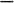 Организационно-правовая форма: муниципальное учреждение.Тип учреждения: бюджетное учреждение.Тип образовательной организации: дошкольная образовательная организация.1.2. В соответствии с Федеральным законом «О некоммерческих организациях» Учреждение является некоммерческой организацией, созданной для выполнения работ, оказания услуг в целях обеспечения реализации предусмотренных законодательством Российской Федерации полномочий органов местного самоуправления в сфере образования.Полномочиями органов местного самоуправления в сфере образования, в целях реализации которых Учреждение осуществляет свою деятельность согласно статье 16 Федерального закона «Об общих принципах организации местного самоуправления в Российской Федерации», являются организация предоставления общедоступного и бесплатного дошкольного образования по основным образовательным программам. 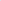 1.3.  Наименование Учреждения:Полное:на русском языке: муниципальное бюджетное дошкольное образовательное учреждение «Детский сад «Звездочка» Цивильского муниципального округа Чувашской Республики; на чувашском языке: Чăваш Республикинчи Çĕрпӱ муниципалитет шайĕнчи «Звездочка» ача сачĕ» шкул умĕнхи вĕренӱ бюджет учрежденийĕ. Сокращенное на русском языке: МБДОУ «Детский сад «Звездочка»;Сокращенное на чувашском языке: «Звездочка» ача сачĕ»1.4. Учредителем Учреждения является муниципальное образование — Цивильский муниципальный округ Чувашской Республики. Согласно части 2 статьи 125 Гражданского кодекса Российской Федерации и муниципальными правовыми актами Цивильского муниципального округа Чувашской Республики:Функции и полномочия Учредителя по вопросам управления и распоряжения имуществом осуществляет администрация Цивильского муниципального округа Чувашской Республики (далее Собственник).Функции и полномочия учредителя по иным вопросам осуществляет отдел образования и социального развития администрации Цивильского муниципального округа (далее по тексту Учредитель).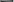 1.5. Учреждение является юридическим лицом с момента государственной регистрации, имеет круглую печать с гербом Чувашской Республики, штампы, вывеску установленного образца, а также сайт в сети «Интернет». В соответствии с Законом Чувашской Республики «О языках в Чувашской Республике» Учреждение оформляет документы (бланки, штампы) и вывески с наименованиями Учреждения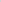 на чувашском и русском языках.1.6. Права юридического лица у Учреждения в части ведения уставной финансово-хозяйственной деятельности возникают с момента его регистрации.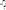 1.7. Учреждение от своего имени приобретает и осуществляет имущественные и неимущественные права, несет обязанности, выступает истцом и ответчиком в суде в соответствии с федеральными законами. 1.8. Учреждение осуществляет свою деятельность в соответствии с Конституцией Российской Федерации, Гражданским кодексом Российской Федерации, Федеральным законом от 29.12.2012 N2 273-ФЗ «Об образовании в Российской Федерации», Федеральным законом от 12.01.1996 № 7-ФЗ «О некоммерческих организациях», другими федеральными законами, указами и распоряжениями Президента Российской Федерации, постановлениями и распоряжениями Правительства Российской Федерации, иными нормативными правовыми актами Российской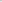 Федерации, Конституцией Чувашской Республики, Законом Чувашской Республики от 30.07.2013 «Об образовании в Чувашской Республике», иными законами Чувашской Республики, указами и распоряжениями Главы Чувашской Республики, постановлениями и распоряжениями Ка9инета Министров Чувашской Республики, иными нормативными правовыми актами Чувашской Республики, нормативными актами органов местного самоуправления Цивильского муниципального округа Чувашской Республики, настоящим Уставом.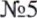 1.9. Право на ведение образовательной деятельности возникают у Учреждения с момента выдачи ему лицензии.1.10. Учреждение проходит лицензирование в порядке, установленном федеральным законодательством.1.11. Учреждение отвечает по своим обязательствам, закрепленным за ним имуществом, за исключением недвижимого имущества и особо ценного движимого имущества, закрепленных за Учреждением или приобретенных им за счет выделенных на приобретение этого имущества.1.12. Учредитель не несет ответственности по обязательствам Учреждения. Учреждение не отвечает по обязательствам Учредителя. 1.13. Место нахождения Учреждения: юридический адрес:429901, Чувашская Республика, Цивильский район, с. Рындино, ул. Павлова, д. 28; фактический адрес:429901, Чувашская Республика, Цивильский район, с. Рындино, ул. Павлова, д. 28.1.14. Учреждение вправе с согласия Учредителя открывать различные структурные подразделения, обеспечивающие осуществление образовательной деятельности с учетом уровня и направленности реализуемых образовательных программ, форм обучения и режима пребывания обучающихся.Структурные подразделения образовательной организации, в т. ч. филиалы и представительства, не являются юридическими лицами и действуют на основании Устава и положения о соответствующем структурном подразделении, утвержденного заведующим Учреждения.1.15. В Учреждении не допускается создание и деятельность политических партий, религиозных организаций (объединений). Принуждение учащихся к вступлению в общественные объединения, в том числе в политические партии, а также принудительное привлечение их к деятельности этих объединений и участию в агитационных кампаниях и политических акциях не допускается.1.16. Учреждение размещает на официальном сайте в информационно телекоммуникационной сети” Интернет” информацию в соответствии с перечнем сведений, установленных федеральным законодательством, и обеспечивает ее обновление.1.17. В соответствии с законодательством Российской Федерации права, обязанности, ответственность работников Учреждения устанавливаются законодательством Российской Федерации, настоящим Уставом, правилами внутреннего трудового распорядка, должностными инструкциями, иными локальными нормативными актами Учреждения, трудовыми договорами.1.18. Правила приема в Учреждение на обучение по общеобразовательным программам в части, не урегулированной законодательством об образовании, устанавливаются Учреждением самостоятельно.ГЛАВА 2. ПРЕДМЕТ, ЦЕЛИ И ВИДЫ ДЕЯТЕЛЬНОСТИ2.1. Предметом деятельности Учреждения является реализация конституционного права граждан Российской Федерации на получение общедоступного и бесплатного дошкольного образования, обеспечение охраны и укрепления здоровья и создание благоприятных условий для разностороннего развития личности, в том числе возможности удовлетворения потребности обучающихся в самообразовании и получении дополнительного образования; обеспечение отдыха граждан, создание условий для культурной, спортивной и иной деятельности населения.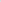 2.2. Основной целью деятельности Учреждения является осуществление образовательной деятельности по образовательным программам дошкольного образования, присмотр и уход задетьми.2.3. Для достижения целей Учреждение осуществляет следующие виды деятельности: реализация основной образовательной программы дошкольного образования;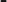 присмотр и уход за детьми.К основным видам деятельности Учреждения также относится осуществление деятельности, связанное с выполнением работ, оказанием услуг, в соответствии с муниципальнымзаданием.К основным видам деятельности Учреждения в соответствии с муниципальным заданиеммогут относиться:реализация основной образовательной программы дошкольного образования с использованием сетевой формы взаимодействия с другими организациями;коррекционно-развивающая, компенсирующая и логопедическая помощь обучающимся; - присмотр и уход за детьми.2.4. В Учреждении реализуются дополнительные образовательные программы следующейнаправленности: технической; естественнонаучной; физкультурно- спортивной; художественной; туристско-краеведческой; социально-педагогической. 2.5. Учреждение вправе оказать платные услуги за счет средств физических и юридических лиц, в том числе образовательные:-создание студий, групп, лабораторий, творческих объединений по программам дополнительного образования детей;-проведение индивидуальных, групповых занятий музыкальной, художественно изобразительной, эстетической, театральной направленности;-создание кружков по обучению различным видам деятельности; -создание спортивных и физкультурных секций; -дополнительное образование детей и взрослых.Дополнительные услуги оказываются без ущерба для основной деятельности. При осуществлении вышеназванных приносящих доход видах деятельности Учреждение руководствуется правилами оказания платных образовательных услуг, утверждённыхПравительством Российской Федерации, региональными, муниципальными правовыми актами, регламентирующими правоотношения в данной сфере.Приведенный перечень видов деятельности является исчерпывающим. Учреждение не вправе осуществлять виды деятельности, не предусмотренные настоящим Уставом.Доходы, полученные от такой деятельности, и приобретенное за счет этих доходов имущество поступают в самостоятельное распоряжение Учреждения. Не образовательные платные услуги:предоставление недвижимого имущества в аренду с согласия Учредителя в порядке, предусмотренном законодательством Российской Федерации и муниципальными правовыми актами Цивильского муниципального округа Чувашской Республики.2.6. Виды деятельности, требующие в соответствии с законодательством РФ лицензирования, могут осуществляться Учреждением после получения соответствующей лицензии.Глава 3. Управление Учреждением3.1. Управление Учреждением осуществляется в соответствии с федеральными законами, иными нормативными правовыми актами и настоящим Уставом на основе сочетания принципов единоначалия и коллегиальности.З .2. Единоличным исполнительным органом Учреждения является заведующий, назначаемый на должность и освобождаемый от должности Учредителем на срок, определенный трудовым договором, который осуществляет текущее руководство деятельностью Учреждения. Заведующий обладает следующими правами:заключает гражданско-правовые и трудовые договоры от имени Учреждения, утверждает должностные инструкции работников и положения о структурных подразделениях; утверждает локальные нормативные акты, регламентирующие деятельность Учреждения по вопросам, отнесенным к его компетенции настоящим Уставом, в порядке, установленном настоящим Уставом; обеспечивает открытие лицевых счетов в территориальном органе Федерального казначейства; выдает доверенности на право представительства от имени Учреждения, в т. ч. доверенности с правом передоверия; издает приказы и распоряжения, дает поручения и указания, обязательные для исполнения всеми работниками Учреждения;распоряжается имуществом Учреждения в пределах прав, предоставленных ему договором, заключаемым между Учреждением и Учредителем; принимает на работу и увольняет педагогических и иных работников;  проводит проверки качества своевременности исполнения поручений;  требует прекращения (приостановления) работ (в случае нарушений, несоблюдения установленных требований и т.д.), соблюдения установленных норм; дает указания по исправлению недостатков и устранению нарушений;  утверждает графики работы и педагогическую нагрузку работников;  привлекает к дисциплинарной и иной ответственности работников Учреждения; применяет меры поощрения к работникам в соответствии с трудовым законодательством, а также в установленном порядке представляет работников к поощрениям и награждению;обладает правами на решение иных вопросов, которые не составляют исключительную компетенцию коллегиальных органов управления Учреждения, определенную настоящим Уставом. Должностные обязанности заведующего:осуществляет руководство Учреждением в соответствии с законами и иными нормативными правовыми актами, настоящим Уставом; обеспечивает системную образовательную (учебно-воспитательную) и административно-хозяйственную (производственную) работу Учреждения;формирует контингенты воспитанников, обеспечивает охрану их жизни и здоровья во время образовательного процесса, соблюдение прав и свобод воспитанников и работников Учреждения в установленном законодательством Российской Федерации порядке; определяет стратегию, цели и задачи развития Учреждения, принимает решения о программном планировании его работы, участии Учреждения в различных программах и проектах, обеспечивает соблюдение требований, предъявляемых к условиям образовательного процесса, образовательным программам, результатам деятельности образовательного учреждения и к качеству образования, непрерывное повышение качества образования в Учреждении; обеспечивает объективность оценки качества образования воспитанников в Учреждении; создает условия для внедрения инноваций, обеспечивает формирование и реализацию инициатив работников Учреждения, направленных на улучшение работы Учреждения и повышение качества образования, поддерживает благоприятный морально-психологический климат в коллективе;  в пределах своих полномочий распоряжается бюджетными средствами, обеспечивает результативность и эффективность их использования; в пределах установленных средств формирует фонд оплаты труда с разделением его на базовую и стимулирующую часть; утверждает структуру и штатное расписание Учреждения; создает условия для непрерывного повышения квалификации работников;  обеспечивает установление заработной платы работников Учреждения, в том числе стимулирующей части (надбавок, доплат к окладам (должностным окладам) ставкам заработной платы работников) выплату в полном размере причитающейся работникам заработной платы в сроки, установленные коллективным договором, правилами внутреннего трудового распорядка, трудовыми договорами, локальными актами; принимает меры по обеспечению безопасности и условий труда, соответствующих требованиям охраны труда;  принимает меры по обеспечению Учреждения квалифицированными кадрами, рациональному использованию и развитию их профессиональных знаний и опыта, обеспечивает формирование резерва кадров в целях замещения вакантных должностей в Учреждении; организует и координирует реализацию мер по повышению мотивации работников к качественному труду, в том числе на основе их материального стимулирования, по повышению престижности труда в Учреждении, рационализации управления и укреплению дисциплины труда; создает условия, обеспечивающие участие работников в управлении Учреждением; планирует, координирует и контролирует работу структурных подразделений, педагогических и других работников Учреждения;обеспечивает учет, сохранность и пополнение учебно-материальной базы, соблюдение правил санитарно-гигиенического режима и охраны труда, учет и хранение документации;обеспечивает представление Учредителю ежегодного отчета о поступлении, расходовании финансовых и материальных средств и публичного отчета о деятельности Учреждения в целом; выполняет правила по охране труда и пожарной безопасности.Компетенция заведующего:заключение договоров от имени Учреждения;утверждение Правил внутреннего трудового распорядка;утверждение плана финансово-хозяйственной деятельности Учреждения, его годовой и бухгалтерской отчетности;представление в установленном порядке статистических и иных отчетов;утверждение локальных нормативных актов Учреждения в порядке и на условиях, установленных настоящим Уставом;определение состава и объема сведений, составляющих служебную тайну, а также установление порядка ее защиты и обеспечение его соблюдения;материально-техническое обеспечение образовательной деятельности, оборудование помещений в соответствии с государственными и локальными нормами и требованиями, в том числе в соответствии с федеральными государственными образовательными стандартами, федеральными государственными требованиями, образовательными стандартами;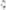 предоставление Учредителю ежегодного отчета о результатах самообследования; - распределение должностных обязанностей, создание условий и организация дополнительного профессионального образования работников; - утверждение образовательных программ Учреждения;утверждение по согласованию с Учредителем программы развития Учреждения;утверждение режима занятий воспитанников;прием воспитанников в Учреждение;организация проведения самообследования,обеспечение функционирования внутренней системы оценки качества образования; - создание необходимых условий для охраны и укрепления здоровья, организации питания обучающихся и работников Учреждения;создание условий для занятия воспитанников физической культурой и спортом; - утверждение Порядка создания, организации работы, принятия решений комиссиеи по урегулированию споров между участниками образовательных отношений и их исполнения; - организация научно-методической работы, в том числе организация и проведение научных и методических конференций, семинаров; обеспечение создания и ведения официального сайта Учреждения в сети «Интернет». Заведующий обладает и иными правами, и обязанностями в соответствии с законодательством Российской Федерации.Заведующий принимает решения самостоятельно, если иное не установлено настоящей главой, и выступает от имени Учреждения без доверенности.Заведующий имеет право передать часть своих полномочий заместителям, в т. ч. временно на период своего отсутствия.Заведующий назначается Учредителем, срок полномочий которого указывается в трудовом договоре.Органами коллегиального управления Учреждения являются: Общее собрание работников Учреждения (далее — Общее собрание);Педагогический совет Учреждения (далее - Педагогический совет);Общее собрание работников Учреждения является постоянно действующим высшим органом коллегиального управления.В Общем собрании участвуют все работники, работающие в Учреждении на основании трудовых договоров.Общее собрание действует бессрочно. Общее собрание созывается по мере надобности, но не реже одного раза в год. Общее собрание может собираться по инициативе Учредителя, заведующего и педагогического совета, и по инициативе не менее четверти членов Общего собрания.Структура Общего собрания включает в себя председателя и секретаря. Председателем Общего собрания является заведующий, который выполняет функции по организации работы Общего собрания, и ведет заседания. Общее собрание избирает секретаря, который выполняет функции по фиксации решений собрания. Заседание Общего собрания правомочно, если на нем присутствует более половины работников Учреждения.3.5. К компетенция Общего собрания относится:принятие коллективного договора, правил внутреннего трудового распорядка,  определение тайным голосованием представительного органа для переговоров с работодателем при заключении коллективного договора,  дает рекомендации по вопросам принятия локальных актов, регулирующих трудовые отношения с работниками Учреждения,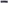 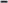 внесение предложений об изменении и дополнении Устава Учреждения,избирает представителей работников в комиссию по трудовым спорам Учреждения,обсуждает вопросы состояния трудовой дисциплины в Учреждении, дает рекомендации по ее укреплению,  внесение предложений по вопросам охраны жизни, здоровья, и безопасности обучающихся и работников,  рассмотрение и выдвижение кандидатуры для награждения работников из числа членов коллектива Учреждения,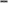 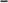 рассматривает иные вопросы деятельности Учреждения, принятые Общим собранием к своему рассмотрению либо вынесенные на его рассмотрение заведующим Учреждения.Решение Общего собрания считается принятым, если за него проголосовало более половины работников, присутствующих на собрании. В случае равенства голосов решающим является голос председателя. Процедура голосования определяется простым большинством голосов. Решения Общего собрания реализуются через приказ заведующего Учреждением.Общее собрание вправе действовать от имени Учреждения по вопросам, отнесенным к его компетенции.3.6. Педагогический совет является постоянно действующим органом коллегиального управления, осуществляющим общее руководство образовательным процессом.В педагогический совет входят педагогические работники Учреждения, а также администрация Учреждения.Педагогический совет действует бессрочно. Педагогический совет собирается по мере надобности, но не реже одного раза в четверть. Педагогический совет может собираться по инициативе заведующего Учреждением, Общего собрания.Структура Педагогического совета включает в себя председателя и секретаря. Председателем Педагогического совета является заведующий Учреждением, который выполняет функции по организации работы Педагогического совета, и ведет заседания. Педагогический совет избирает секретаря, который выполняет функции по фиксации решений совета. Заседание Педагогического совета правомочно, если на нем присутствует более половины членов совета.3.7. К компетенции Педагогического совета относится:реализация государственной политики по вопросам образования;совершенствование организации образовательного процесса Учреждения;рассмотрение и согласование образовательных программ Учреждения; рассмотрение и согласование локальных нормативных актов, регламентирующих организацию образовательного процесса;определение направления образовательной деятельности Учреждения; обсуждение и выбор различных вариантов содержания образования, форм, методов воспитательно-образовательного процесса и способов их реализации, вопроса планирования образовательной деятельности Учреждения; обсуждение и принятие основной образовательной программы для использования в Учреждении (календарного учебного графика, учебного плана); принятие решений о ведении платной образовательной деятельности по конкретным образовательным программам; рассмотрение анализа результатов работы педагогического коллектива за прошедший учебный год;обсуждение, рассмотрение и принятие годового плана на текущий год; рассмотрение и принятие программы развития Учреждения;рассмотрение и принятие плана повышения квалификации педагогических работников и развития инициатив;организация выявления, обобщения, распространения, внедрения педагогического опыта;согласование критериев и показателей деятельности работников Учреждения и решения об осуществлении выплат стимулирующего характера;контроль за выполнением ранее принятых решений Педагогического совета; организация работы по повышению квалификации педагогических работников и развитию их творческих инициатив; рассмотрение и выдвижение кандидатуры из педагогических работников для награждения.Решение, принятое в пределах компетенции педагогического совета и не противоречащее законодательству, является обязательным.Заседания Педагогического совета проводятся в соответствии с планом работы, но не реже 4 раз в течение учебного года. Внеочередные заседания Педагогического совета проводятся по требованию не менее одной трети педагогических работников Учреждения либо заведующего Учреждением.Заседания Педагогического совета протоколируются. Протоколы подписываются Председателем Педагогического совета и секретарем.Решение Педагогического совета является правомочным, если на его заседании присутствовало не менее двух третей педагогических работников Учреждения и, если за него проголосовало более половины присутствовавших педагогов.Процедура голосования открытая.Педагогический совет вправе действовать от имени Учреждения по вопросам, отнесенным к его компетенции.В случае возникновения необходимости выступления от имени Учреждения Педагогический совет простым голосованием определяет уполномоченное лицо, которое наделяет правом выступать от имени Учреждения.3.8. В целях учета мнения родителей (законных представителей) воспитанников и педагогических работников по вопросам управления Учреждением и при принятии Учреждением локальных нормативных актов, затрагивающих права и законные интересы родителей (законных представителей) воспитанников и педагогических работников в Учреждении создаются и действуют:- Совет родителей (законных представителей) воспитанников как совещательный орган; - профессиональный союз работников и их представительные органы (Представительный орган работников).ГЛАВА 4. КОМПЕТЕНЦИЯ УЧРЕДИТЕЛЯ4.1. В соответствии с Федеральным законом «Об общих принципах организации местного самоуправления в Российской Федерации» отдел образования и социального развития администрации Цивильского муниципального округа Чувашской Республики при осуществлении функций и полномочий Учредителя определяет цели, условия и порядок деятельности Учреждения, утверждает Устав, назначают на должность и освобождают от должности заведующего Учреждением.4.2. Согласно законодательству Российской Федерации, в том числе статье 125 Гражданского кодекса Российской Федерации, компетенция Учредителя предусмотрена также другими федеральными законами и иными нормативными правовыми актами Российской Федерации, законами Чувашской Республики и иными нормативными правовыми актами Чувашской Республики, нормативными правовыми актами Цивильского муниципального округа Чувашской Республики, определяющими его статус.4.3. Учредитель осуществляет и иные полномочия, предусмотренные законодательством и нормативными правовыми актами Цивильского муниципального округа Чувашской Республики.ГЛАВА 5. ИНЫЕ РАБОТНИКИ УЧРЕЖДЕНИЯ5.1. В Учреждении наряду с должностями педагогических работников предусматриваются должности инженерно-технических, административно-хозяйственных, производственных, учебно-вспомогательных, медицинских и иных работников, осуществляющих вспомогательные функции (далее — иные работники).5 2. Иные работники имеют право на:заключение, изменение и расторжение трудового договора в порядке и на условиях, которые установлены Трудовым кодексом Российской Федерации, иными федеральными законами;предоставление ему работы, обусловленной трудовым договором; рабочее место, соответствующее государственным нормативным требованиям охраны труда и условиям, предусмотренным коллективным договором; своевременную и в полном объеме выплату заработной платы в соответствии со своей квалификацией, сложностью труда, количеством и качеством выполненной работы; отдых, обеспечиваемый установлением нормальной продолжительности рабочего времени, сокращенного рабочего времени для отдельных профессий и категорий работников, предоставлением еженедельных выходных дней, нерабочих праздничных дней, оплачиваемых ежегодных отпусков; полную достоверную информацию об условиях труда и требованиях охраны труда на рабочем месте, включая реализацию прав, предоставленных законодательством о специальной оценке условий труда; подготовку и дополнительное профессиональное образование в порядке, установленном Трудовым кодексом Российской Федерации, иными федеральными законами; участие в управлении организацией в предусмотренных Трудовым кодексом Российской Федерации, иными федеральными законами и коллективным договором формах;ведение коллективных переговоров и заключение коллективных договоров и соглашений через своих представителей, а также на информацию о выполнении коллективного договора, соглашений;защиту своих трудовых прав, свобод и законных интересов всеми не запрещенными законом способами; возмещение вреда, причиненного ему в связи с исполнением трудовых обязанностей, и компенсацию морального вреда в порядке, установленном Трудовым кодексом Российской Федерации, иными федеральными законами;обязательное социальное страхование в случаях, предусмотренных федеральными законами.Иные работники обязаны: 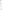 добросовестно исполнять свои трудовые обязанности, возложенные на него трудовым договором;соблюдать правила внутреннего трудового распорядка; соблюдать трудовую дисциплину; соблюдать требования по охране труда и обеспечению безопасности труда; бережно относиться к имуществу работодателя (в том числе к имуществу третьих лиц, находящемуся у работодателя, если работодатель несет ответственность за сохранность этого имущества) и других работников; незамедлительно сообщить работодателю либо непосредственному руководителю о возникновении ситуации, представляющей угрозу жизни и здоровью людей, сохранности имущества работодателя (в том числе имущества третьих лиц, находящегося у работодателя, если работодатель несет ответственность за сохранность этого имущества). 5.3. Иные работники обладают и другими правами, и обязанностями, а также несут ответственность в соответствии с законодательством Российской Федерации, правилами внутреннего трудового распорядка и иными локальными нормативными актами Учреждения, должностными инструкциями и трудовыми договорами.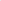 ГЛАВА 6. ИМУЩЕСТВО И ФИНАНСЫ УЧРЕЖДЕНИЯ6.1. Имущество Учреждения закрепляется за ней на праве оперативного управления.6.2. Имущество, отнесенное к категории особо ценного движимого имущества, закрепленное за ним собственником или приобретенное Учреждением за счет средств, выделенных ему собственником на приобретение такого имущества, а также недвижимое имущество определяется в соответствии с решением о закреплении указанного имущества за Учреждением.6.3. Земельный участок, необходимый щи выполнения Учреждением своих уставных задач, предоставляется ему на праве постоянного (бессрочного) пользования.6.4. Учреждение в отношении закрепленного за ней имущества осуществляет права пользования и распоряжения им в пределах, установленных законодательством Российской Федерации и иными нормативными правовыми актами.6.5. Учреждение без согласия собственника не вправе распоряжаться особо ценным движимым имуществом, закрепленным за ним собственником или приобретенным Учреждением за счет средств, выделенных ему собственником на приобретение такого имущества, а также недвижимым имуществом.6.6. Остальным имуществом, находящимся у него на праве оперативного управления, Учреждение вправе распоряжаться самостоятельно, если иное не установлено законом.6.7. Учреждение использует закрепленное за ним имущество и имущество, приобретенное на средства, выделенные ему Учредителем, исключительно для осуществления целей и видов деятельности, закрепленных в настоящем Уставе.6.8. В соответствии с Федеральным законом «О некоммерческих организациях» крупная сделка может быть совершена Учреждением только с предварительного согласия соответствующего органа, осуществляющего функции и полномочия Учредителя Учреждения.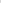 В соответствии с Федеральным законом «О некоммерческих организациях» крупная сделка, совершенная с нарушением требований Федерального закона «О некоммерческих организациях» может быть признана недействительной по иску Учреждения или его Учредителя, если будет доказано, что другая сторона в сделке знала или должна была знать об отсутствии предварительного согласия Учредителя Учреждения.6.9. Учреждение осуществляет в соответствии с муниципальным заданием деятельность, связанную с выполнением работ, оказанием услуг в сфере образования, относящихся к его основным видам деятельности и предусмотренных настоящим Уставом.б. 10. Учреждение не вправе отказаться от выполнения муниципального задания.б. 11. Учреждение вправе сверх установленного муниципального задания, а также в случаях, определенных федеральными законами, в пределах установленного муниципального задания выполнять работы, оказывать услуги, относящиеся к его основным видам деятельности, предусмотренным настоящим уставом, в сфере образования для граждан и юридических лиц за плату и на одинаковых при оказании одних и тех же услуг условиях, в соответствии с Порядком определения указанной платы, установленным муниципальными правовыми актами муниципального образования Цивильского муниципального округа Чувашской Республики, если иное не предусмотрено федеральным законом.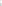 6.12. В случае сдачи в аренду с согласия Учредителя недвижимого имущества или особо ценного движимого имущества, закрепленных за Учреждением или приобретенных за счет выделенных ему Учредителем на приобретение такого имущества средств, финансовое обеспечение содержания такого имущества Учредителем не осуществляется.6.13. Учреждение вправе осуществлять приносящую доходы деятельность лишь постольку, поскольку это служит достижению целей, ради которых оно создано, и соответствующую этим целям, при условии, что данная деятельность указана в настоящем Уставе. Доходы, полученные от такой деятельности, и приобретенное за счет этих доходов имущество поступают в самостоятельное распоряжение Учреждения,6.14. Учреждению запрещено совершение сделок, возможными последствиями которых является отчуждение или обременение имущества, закрепленного за Учреждением, или имущества, приобретенного за счет средств, выделенных Учреждению собственником образовательного учреждения, за исключением случаев, если совершение таких сделок допускается федеральными законами.6.15. Плоды, продукция и доходы от использования имущества, находящегося в оперативном управлении Учреждения, а также имущество, приобретенное Учреждением по договору или иным основаниям, поступают в оперативное управление Учреждения в порядке, установленном Гражданским кодексом Российской Федерации, другими законами и иными правовыми актами для приобретения права собственности.6.16. Доход Учреждения от деятельности по оказанию населению, предприятиям, учреждениям и организациям платных дополнительных образовательных услуг (обучение по дополнительным образовательным программам, преподавание специальных курсов и циклов дисциплин, репетиторство, занятия с обучающимися углубленным изучением предметов и другие услуги), не предусмотренных соответствующими образовательными программами, используется Учреждением в соответствии с законодательством Российской Федерации и уставными целями.6.17. Учреждение имеет открытые счета в территориальном органе Федерального казначейства.6.18. Учреждение не вправе размещать денежные средства на депозитах в кредитных организациях, а также совершать сделки с ценными бумагами, если иное не предусмотрено федеральными законами.6.19. Имущество и средства Учреждения отражаются на его балансе. Недвижимое имущество, закрепленное за Учреждением или приобретенное за счет средств, выделенных ему Учредителем на приобретение этого имущества, а также находящееся у Учреждения особо ценное движимое имущество подлежат обособленному учету в установленном порядке. 6.20. Учреждение вправе привлекать для осуществления своих функций на договорной основе юридических и физических лиц, приобретать или арендовать основные средства за счет имеющихся у него финансовых ресурсов.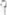 ГЛАВА 7. РЕОРГАНИЗАЦИЯ И ЛИКВИДАЦИЯ УЧРЕЖДЕНИЯ7.1. Учреждение реорганизуется или ликвидируется в порядке, установленном гражданским законодательством, с учетом особенностей, предусмотренных законодательством об образовании, на основании решения Учредителя.7.2. Принятие решения администрацией Цивильского муниципального округа Чувашской Республики о реорганизации или ликвидации Учреждения осуществляется на основании положительного заключения комиссии, по оценке последствий такого решения.7.3. Порядок проведения оценки последствий принятия решения о реорганизации или ликвидации Учреждения, порядок создания комиссии по оценке последствий такого решения и подготовки ею заключений устанавливается Министерством образования и молодежной политики Чувашской Республики. 7.4. При реорганизации Учреждения в форме присоединения либо слияния его лицензия переоформляется в соответствии с законодательством Российской Федерации.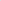 7.5. Изменение организационно-правовой формы Учреждения осуществляется в порядке, установленном федеральными законами, по решению Учредителя.7.6. При реорганизации Учреждения все документы (управленческие, финансово-хозяйственные, по личному составу и др.) передаются в соответствии с установленными правилами учреждению - правопреемнику.7.7. Ликвидация Учреждения может осуществляться по решению Учредителя, по решению суда в случае осуществления Учреждением деятельности без надлежащей лицензии, либо деятельности, запрещенной законодательством РФ, либо деятельности, не соответствующей его уставным целям.7.8. Учреждение считается прекратившим существование после внесения об этом записи в единый государственный реестр юридических лиц, а также в случае реорганизации в форме присоединения его к другому юридическому лицу, с момента внесения в единый государственный реестр юридических лиц записи о прекращении деятельности присоединенного юридического лица.7.9. При ликвидации Учреждения обучающиеся направляются в другие муниципальные общеобразовательные учреждения.7.10. При ликвидации Учреждения документы постоянного хранения, имеющие научно историческое значение и документы по личному составу (приказы, личные дела и карточки учета и т.п.) передаются на хранение в архив Цивильского муниципального округа Чувашской Республики. Передача и упорядочение документов осуществляется силами и за счет средств Учреждения в соответствии с требованиями архивных органов.7.11. При реорганизации и ликвидации Учреждения увольняемым работникам гарантируется соблюдение их прав в соответствии с законодательством Российской Федерации и Чувашской Республики. Ликвидация Учреждения является основанием для прекращения с руководителем трудовых отношений, с соблюдением предусмотренных гарантий для него, в соответствии с трудовым законодательством.7.12. При ликвидации Учреждения имущество, оставшееся после удовлетворения требований кредиторов, а также имущество, на которое в соответствии с федеральными законами не может быть обращено взыскание по обязательствам Учреждения, передается ликвидационной комиссией собственнику соответствующего имущества.7.13. При ликвидации Учреждения воспитанники направляются в другие ближайшие по месту расположения Учреждения.ГЛАВА 8. ПОРЯДОК ИЗМЕНЕНИЯ УСТАВА УЧРЕЖДЕНИЯ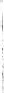 8.1. Изменения Устава утверждаются Учредителем.8.2. Все изменения Устава после утверждения Учредителем направляются на последующую государственную регистрацию в порядке, установленном законодательством Российской Федерации.8.3. В соответствии с законодательством Российской Федерации изменения Устава Учреждения, в том числе в виде его новой редакции вступают в силу после регистрации их соответствующими уполномоченными органами в установленном законом порядке.8.4. В Учреждении должны быть созданы условия для ознакомления всех работников, родителей (законных представителей) обучающихся с Уставом.ГЛАВА 9. ПОРЯДОК ПРИНЯТИЯ ЛОКАЛЬНЫХ НОРМАТИВНЫХ АКТОВ9.1. Учреждение принимает локальные нормативные акты в пределах своей компетенции в соответствии с законодательством Российской Федерации в порядке, установленном настоящим Уставом.9.2. Учреждение принимает следующие виды локальных нормативных актов: приказы, положения, правила, инструкции. Указанный перечень видов локальных нормативных актов не является исчерпывающим и в зависимости от конкретных условий деятельности Учреждения могут приниматься иные локальные нормативные акты.9.3. Локальные нормативные акты утверждаются приказом заведующего Учреждением. Приказ должен содержать дату его принятия, номер и подпись заведующего Учреждением, либо лица исполняющего его обязанности, либо наделенного полномочиями заведующего Учреждением в соответствии с решением Учредителя или приказом Учреждения. Подпись заведующего Учреждением, либо лица исполняющего его обязанности, либо наделенного полномочиями заведующего Учреждением в соответствии с решением Учредителя или приказом Учреждения, скрепляется печатью Учреждения.Учредительный документ юридического лица ОГРН 1022102832201 в новой редакции представлен при внесении в ЕГРЮЛ записи от 28.12.2022 за ГРН 2222101067769ДОКУМЕНТ ПОДПИСАНУСИЛЕННОЙ КВАЛИФИЦИРОВАННОЙЭЛЕКТРОННОЙ ПОДПИСЬЮ сведения о сертификате эпСертификат: 00C74780714676BB54FCA06AD26FC719BO Владелец:	МЕЖРЕГИОНАЛЬНАЯ ИНСПЕКЦИЯФЕДЕРАЛЬНОЙ НАЛОГОВОЙ СЛУЖБЫ ПОЦЕНТРАЛИЗОВАННОЙ ОБРАБОТКЕ ДАННЫХ МЕЖРЕГИОНАЛЬНАЯ ИНСПЕКЦИЯ ФЕДЕРАЛЬНОЙ НАЛОГОВОЙ СЛУЖБЫ ПО ЦЕНТРАЛИЗОВАННОЙ ОБРАБОТКЕ ДАННЫХДействителен: с 15 11.2022 по 08.02 2024